7 июня – «Под дубом у Айболита»7 июня в лагере «Сказочное путешествие»  ребята отправились в сказочное путешествие «Жили –были сказки», где  они встретили  Бабу-Ягу, Чебурашку и Кикимору. Ребята с большим удовольствием помогли сказочным героям навести порядок в сказочной стране           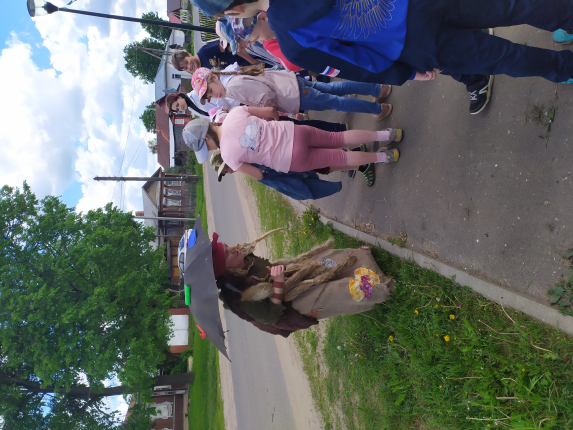 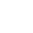 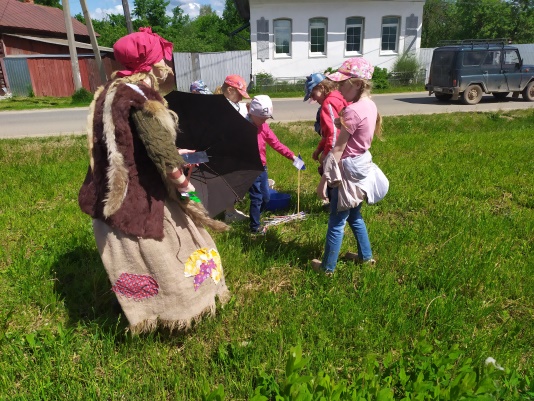 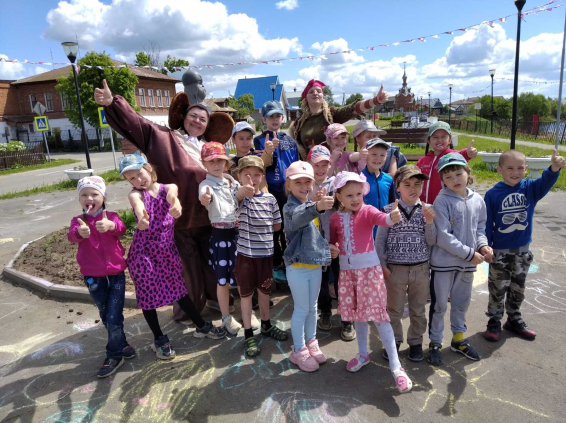 После сказочного путешествия героями сказок был устроен конкурс рисунков на асфальте, и в заключение  всего ребята получили небольшие сладкие подарки.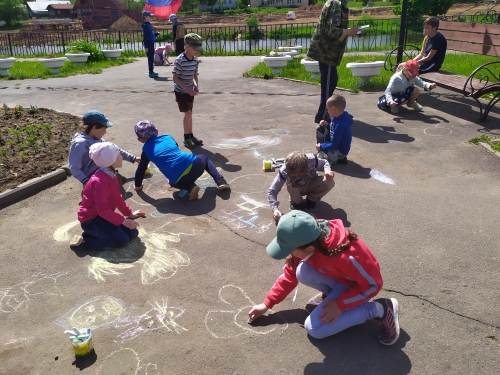 